Заключение №42по результатам проверки достоверности годовой бюджетной отчетности администрации Раздольинского сельского поселенияУсольского муниципального района Иркутской области1.Основание для проведения мероприятия: статьи 264.1,264.2 Бюджетного кодекса Российской Федерации;пункт 3 статьи 9 Федерального закона от 07.02.2011г. №6-ФЗ «Об общих принципах организации и деятельности контрольно-счетных органов субъектов Российской Федерации и муниципальных образований»; Положение о Контрольно-счетной палате Усольского муниципального района Иркутской области, утвержденное решением Думы Усольского муниципального района Иркутской области от 23.11.2021г. №213;Порядок проведения внешней проверки годового отчета об исполнении бюджета Усольского муниципального района Иркутской области, утвержденный решением Думы Усольского муниципального района Иркутской области от 22.02.2022г. №235;план деятельности Контрольно-счетной палаты Усольского муниципального района Иркутской области на 2023 год; распоряжение председателя Контрольно-счетной палаты Усольского муниципального района Иркутской области от 14.03.2023г. №16.2.Предмет мероприятия: Бюджетная (бухгалтерская) отчетность, представленная главным администратором бюджетных средств, в соответствии с требованиями приказа Минфина России от 28.12.2010г. №191н «Об утверждении Инструкции о порядке составления и представления годовой, квартальной и месячной отчетности об исполнении бюджетов бюджетной системы Российской Федерации».3.Объекты мероприятия: Администрация Раздольинского сельского поселения Усольского муниципального района Иркутской области;Объекты встречных проверок по мере необходимости.4.Цели и вопросы мероприятия: Цель: Установление полноты и достоверности бюджетной отчетности главного администратора бюджетных средств (далее–ГАБС), за отчетный финансовый год, ее соответствие требованиям нормативных правовых актов.Вопросы:анализ бюджетной отчетности на соответствие требованиям нормативных правовых актов в части ее состава, содержания и срока представления для проведения внешней проверки;анализ достоверности показателей бюджетной отчетности, оценка взаимосвязанных показателей форм бюджетной отчетности;оценка достоверного представления о финансовом положении экономического субъекта на основании данных бухгалтерской отчетности.5.Исследуемый период: 2022 год.6.Состав ответственных исполнителей:Чехова Евгения Владимировна, консультант по переданным полномочиям Контрольно-счетной палаты Усольского муниципального района Иркутской области. 7.Сроки проведения мероприятия с 16 марта 2023 года по 17 апреля 2023 года.В соответствии с распоряжением администрации Раздольинского сельского поселения Усольского муниципального района Иркутской области от 29.10.2021г. №196-р «Об утверждении перечней главных администраторов доходов бюджета Раздольинского сельского поселения Усольского муниципального района Иркутской области» Администрация является главным администратором доходов бюджета по коду «901».Годовая бюджетная отчетность Администрации в целом соответствует требованиям п.4 Инструкции №191н по оформлению годовой бюджетной отчетности: сброшюрована, пронумерована, имеет оглавление и представлена с сопроводительным письмом.Бюджетная отчетность подписана главой Раздольинского сельского поселения Усольского муниципального района Иркутской области (Добрынин С.И.), начальником централизованной бухгалтерии (Сафонова Е.А.) и ведущим бухгалтером (Гранина С.А).Состав бюджетной отчетности соответствует требованиям п.3 ст.264.1 Бюджетного кодекса РФ и п.11.1 Инструкции №191н.В соответствии с пп.1 п.1 ст.160.2-1. БК РФ установлены бюджетные полномочия отдельных участников бюджетного процесса по организации и осуществлению внутреннего финансового аудита. Распоряжением от 28.01.2022г. №19 принято решение об упрощенном осуществлении внутреннего финансового аудита в Администрации и наделении полномочиями по осуществлению внутреннего финансового аудита главу Раздольинского сельского поселения Усольского муниципального района Иркутской области В соответствии с п.9 Инструкции №191н бюджетная отчетность составлена нарастающим итогом с начала года в рублях с точностью до второго десятичного знака после запятой. Анализ форм годовой бюджетной отчетности Администрации показал следующее: Баланс главного распорядителя, распорядителя, получателя бюджетных средств, главного администратора, администратора источников финансирования дефицита бюджета, главного администратора, администратора доходов бюджета (ф.0503130) (далее – Баланс) заполнен в соответствии с требованиями, установленными Инструкцией №191н и содержит данные о стоимости активов, обязательств, финансовом результате на начало года и конец года. В графах «На конец отчетного периода» отражены данные о стоимости активов и обязательств, финансовом результате на 1 января 2023 года, с учетом проведенных заключительных оборотов по счетам бюджетного учета.По состоянию на 01.01.2023г. основные средства (раздел 1 «Нефинансовые активы») увеличились на 1 540,03 тыс.руб. по сравнению с началом 2022 года и составили 33 759,70 тыс.руб. Непроизведенные активы увеличились на 152,39 тыс. руб., остаточная стоимость на 01.01.2023г. составила 4 723,50 тыс.руб.Материальные запасы уменьшились на 15,84 тыс.руб., остаточная стоимость на 01.01.2023г. составила 25,19 тыс.руб.Вложения в нефинансовые активы уменьшились на 46,00 тыс. рублей и составили на 01.01.2023г. 50,00 тыс.руб.Нефинансовые активы имущества казны уменьшились на 472,00 тыс.руб., остаточная стоимость на 01.01.2023г. составила 7 700,38 тыс.руб.Раздел 1 «Нефинансовые активы» подтверждается данными ф.0503168 «Сведения о движении нефинансовых активов». В ф.0503168 в полном объеме отражено движение нефинансовых активов.Итоги по разделу 2 «Финансовые активы» по сравнению с началом 2022 года увеличились на 55 240,45 тыс.руб. и по состоянию на 01.01.2023 года составили 80 794,75 тыс.руб.Остаток денежных средств на лицевых счетах Администрации отражен в сумме 1 475,33 тыс.руб., что соответствует ф.0503178 «Сведения об остатках денежных средств на счетах получателя бюджетных средств».Показатели Баланса, отраженные по разделу 2 «Финансовые активы» подтверждаются данными ф.0503169 «Сведения по дебиторской и кредиторской задолженности» в части дебиторской задолженности. По разделу 3 «Обязательства» показатели подтверждаются данными ф.0503169 «Сведения по дебиторской и кредиторской задолженности» в части кредиторской задолженности.По разделу 4 «Финансовый результат» подтверждается данными ф.0503110 «Справка по заключению счетов бюджетного учета отчетного финансового года».Строка 570 Баланса – разница граф 6 и 3 по бюджетной деятельности равна разнице граф 7 и 6 «Итого» раздела 1 «Бюджетная деятельность» справки ф.0503110.Согласно справке, к Балансу на забалансовых счетах числится сомнительная задолженность в сумме 0,28 тыс.руб., поступления денежных средств в сумме 140,43 тыс.руб., выбытия денежных средств в сумме 140,43 тыс.руб., основные средства в эксплуатации в сумме 1 715,03 тыс.руб.При проверке контрольных соотношений показателей Баланса ф.0503130 с формой «Отчет о финансовых результатах деятельности» (ф.0503121) расхождений не выявлено. Отчет об исполнении бюджета главного распорядителя, распорядителя, получателя бюджетных средств, главного администратора, администратора источников финансирования дефицита бюджета, главного администратора, администратора доходов бюджета (ф. 0503127) (далее – Отчет ф. 0503127). Согласно данным Отчета ф.0503127 за 2022 год, утвержденные бюджетные назначения по доходам утверждены в сумме 37 201,12 тыс.руб., исполнение составило в сумме 27 303,20 тыс.руб. На основании п.52 Инструкции №191н ф. 0503127 составляется на основании данных по исполнению бюджета получателей бюджетных средств, администраторов источников финансирования дефицита бюджета, администраторов доходов бюджета в рамках осуществляемой ими бюджетной деятельности, таким образом согласно п.55 Инструкции №191н по разделу «Доходы бюджета» главными администраторами доходов бюджета отражаются суммы плановых (прогнозных) показателей по закрепленным за ним доходам бюджета. Согласно п.56 Инструкции №191н в графе 5 раздела «Расходы бюджета» Отчета ф.0503127 заполняются главным распорядителем, распорядителем, получателем бюджетных средств и отражаются в сумме утвержденных (доведенных) лимитов бюджетных обязательств в объеме годовых назначений текущего финансового года, с учетом последующих изменений, оформленных в установленном порядке на отчетную дату.Утвержденные бюджетные назначения, лимиты на отчетную дату составили в сумме 38 651,28 тыс. руб. Исполнение расходной части бюджета Администрации предусмотрено в размере 27 278,04 тыс. руб., плановые показатели по расходам бюджета выполнены на 70,57%. Неисполненные бюджетные назначения за отчетный период составляют 11 373,24 тыс. руб.Отчет о финансовых результатах деятельности (ф.0503121) (далее –ф.0503121). При анализе ф.0503121 в кодовой зоне заполнен код субъекта бюджетной отчетности ГРБС, суммовые значения формы отражены по муниципальному образованию, в связи с этим невозможно определить кем из субъектов бюджетной отчетности (п.11.1 или п.11.2 Инструкции №191н) составлен отчет. Показатели отражаются в отчете в разрезе бюджетной деятельности (графа 4), средств во временном распоряжении (графа 5) и итогового показателя (графа 6).  При проверке соотношения показателей ф.0503121 с показателями сведений о движении нефинансовых активов (ф.0503168) расхождений не выявлено.Чистый операционный результат сложился в сумме 347,71 тыс.руб., что подтверждается данными справки ф.0503110.Отчет о движении денежных средств (ф.0503123) (далее – ф.0503123). Согласно Инструкции №191н ф.0503123 составлена на основании данных о движении денежных средств на едином счете бюджета, открытом в органе, осуществляющем кассовое обслуживание исполнения бюджета в разрезе кодов КОСГУ. В разделе 4 «Аналитическая информация по выбытиям» приведены сведения по выбытиям, отраженным в разделе с разбивкой сумм по соответствующим кодам КОСГУ, разделам, подразделам, кодам видов расходов. Пояснительная записка (ф. 0503160) (далее – Пояснительная записка) составлена в разрезе 5 разделов, что соответствует требованиям Инструкции №191н. При анализе Пояснительной записки невозможно идентифицировать кем из субъектов бюджетной отчетности п.11.1 или п.11.2 Инструкции №191н представлена Пояснительная записка.В текстовой части Пояснительной записки в разделе 1 «Организационная структура субъекта бюджетной отчетности» указана информация о передаче полномочий по ведению бухгалтерского учета централизованной бухгалтерии на основании соглашения (начальник централизованной бухгалтерии Е.А. Сафонова, ведущий бухгалтер С.А. Гранина).Администрация является учредителем муниципального казенного учреждения культуры «Раздольинский центр культурно-информационной, спортивной деятельности» (далее – МКУК Раздольинский ЦКИСД).В соответствии с п.152 Инструкции №191н в разделе 2 «Результаты деятельности субъекта бюджетной отчетности» Пояснительной записки указана информация о техническом состоянии, эффективности использования, обеспеченности субъекта бюджетной отчетности основными фондами.В раздел 3 «Анализ отчета об исполнении бюджета субъектом бюджетной отчетности» включены следующие формы:Сведения об исполнении бюджета (ф.0503164). Сведения об исполнении мероприятий в рамках целевых программ (ф.0503166) и Сведения о целевых иностранных кредитах (ф.0503167) не представлены в составе раздела 3 Пояснительной записки, так как форма отчетности не имеют показателей, о чем отражено в текстовой части Пояснительной записки. В нарушение п.152 Инструкции №191н не представлена Таблица №3 «Сведения об исполнении текстовых статей закона (решения) о бюджете». В соответствии п.155 Инструкции №191н в графе 1 указывается содержание текстовой статьи закона (решения о бюджете), имеющей отношение к субъекту бюджетной отчетности.Раздел 4 «Анализ показателей бухгалтерской отчетности субъекта бюджетной отчетности». Показатели, характеризующие наличие и движение нефинансовых активов за отчетный период представлены в ф.0503168 «Сведения о движении нефинансовых активов» раздельно по имуществу, составляющему государственную казну и имуществу, закрепленном в оперативном управлении. В ф.0503169 «Сведения по дебиторской и кредиторской задолженности» по состоянию на 01.01.2023г. дебиторская задолженность сложилась в сумме 79 319,43 тыс.руб., из них: по доходам – 79 194,04 тыс.руб., по выданным авансам – 103,17 тыс.руб., по платежам в бюджет – 22,21 тыс.руб. Просроченная задолженность по доходам на 01.01.2023г. составляет 377,73 тыс.руб.Кредиторская задолженность по состоянию на 01.01.2023г. составила 79 400,08 тыс.руб., из них: по доходам – 244,61 тыс.руб., по принятым обязательствам – 0,15 тыс.руб., по доходам будущих периодов – 78 816,32 тыс.руб., по резервам предстоящих расходов – 339,01 тыс.руб. Просроченная кредиторская задолженность по состоянию на 01.01.2023г. отсутствует. Следует отметить, что в текстовой части Пояснительной записки раскрыта информация о дебиторской и кредиторской задолженности.Информация о неисполненных бюджетных обязательствах, неисполненных денежных обязательствах, а также о суммах экономии, достигнутой в результате применения конкурентных способов определения поставщиков отражена в форме ф.0503175 «Сведения о принятых и неисполненных обязательствах получателя бюджетных средств»В ф.0503178 «Сведения об остатках денежных средств на счетах получателя бюджетных средств» остаток денежных средств на лицевых счетах по состоянию на 01.01.2023г. составляет 1 475,33 тыс. рублей.Раздел 5 «Прочие вопросы деятельности субъекта бюджетной отчетности»Основным документом, регламентирующим порядок бухгалтерского и налогового учета в учреждении, является Учетная политика. В проверяемом периоде в Администрации действует Учетная политика, утвержденная распоряжением от 30.12.2019г. №277-р (в редакции от 26.08.2021г. №146-р). Согласно п.158 Инструкции №191н информация о результатах инвентаризации отражена в текстовой части Пояснительной записки. В целях обеспечения достоверности данных бухгалтерского учета и годовой бухгалтерской отчетности Администрации, проведена инвентаризация активов (распоряжение от 30.10.2022г. №166-р), расхождений не выявлено. Формы годового отчета, не имеющие числовых показателей, отражены в разделе 5 Пояснительной записки.ВыводыВ ходе проверки годовой бюджетной отчетности Администрации Раздольинского сельского поселения Усольского муниципального района Иркутской области, проведенной Контрольно-счетной палатой Усольского муниципального района Иркутской области установлено:Годовая бюджетная отчетность за 2022 год составлена в соответствии с требованиями Инструкции о порядке составления и представления годовой, квартальной и месячной отчетности об исполнении бюджетов бюджетной системы Российской Федерации, утвержденной Приказом Минфина РФ от 28.12.2010г. №191н, статьи 264.1 Бюджетного кодекса Российской Федерации. В нарушение п.55 ф.0503127 Инструкции №191н по разделу «Доходы бюджета» главными администраторами доходов бюджета отражаются суммы плановых (прогнозных) показателей по закрепленным за ним доходам бюджета. При анализе ф.0503121 в кодовой зоне заполнен код субъекта бюджетной отчетности ГРБС, суммовые значения формы отражены по муниципальному образованию, в связи с этим невозможно определить кем из субъектов бюджетной отчетности (п.11.1 или п.11.2 Инструкции №191н) составлен отчет.В нарушение п.155 Инструкции №191н не представлена Таблица №3 «Сведения об исполнении текстовых статей закона (решения) о бюджете».ПредложенияРассмотреть результаты внешней проверки, принять к сведению выявленные недостатки при составлении бюджетной отчетности в дальнейшем, в целях недопущения их при сдаче бюджетной отчетности.Усилить контроль за соответствием бюджетной отчетности требованиям правовых актов Министерства финансов Российской Федерации. В целях реализации полномочий установленных статьей 160.2-1 Бюджетного кодекса РФ, усилить внутренний финансовый аудит за достоверностью годовой бюджетной отчетности Администрации Раздольинского сельского поселения Усольского муниципального района Иркутской области.Представлять для внешней проверки годовую бюджетную отчетность в соответствии с требованиями п.11.1 Инструкции №191н.Председатель КСПУсольского муниципального районаИркутской области							И.В. КовальчукИсполнитель: консультант КСП Усольского района Чехова Е.В.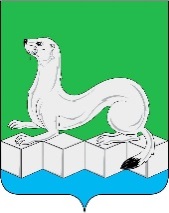 Контрольно-счетная палата Усольского муниципального районаИркутской области665479, Российская Федерация, Иркутская область, Усольский муниципальный район, Белореченское муниципальное образование, рп. Белореченский, здание 100тел./факс (839543) 3-60-86 Е-mail: kspus21@mail.ruОГРН 1213800025361  ИНН 3801154463 КПП 380101001Контрольно-счетная палата Усольского муниципального районаИркутской области665479, Российская Федерация, Иркутская область, Усольский муниципальный район, Белореченское муниципальное образование, рп. Белореченский, здание 100тел./факс (839543) 3-60-86 Е-mail: kspus21@mail.ruОГРН 1213800025361  ИНН 3801154463 КПП 38010100114.04.2023г.   №91на №______от________Главе Раздольинского  сельского поселения    Усольского муниципального района Иркутской области  Добрынину С.И.